Publicado en Internacional el 15/09/2021 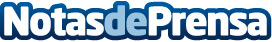 AEC lanza el Programa Pioneros en Energía (Energy Pioneers Program) para atraer más Africanos y Jóvenes a la industria energéticaEl Programa Pioneros en Energía de la AEC (www.EnergyChamber.org) es el primer programa de practicas de la Cámara con el objetivo de proporcionar oportunidades exclusivas y de alto nivel a individuos, promoviendo el aprendizaje continuo y fomentando su crecimiento personal y profesional.  A través del programa, los participantes estarán expuestos al día a día de profesionistas de gran reputación y experiencia en el sector energéticoDatos de contacto: African Energy ChamberNota de prensa publicada en: https://www.notasdeprensa.es/aec-lanza-el-programa-pioneros-en-energia_1 Categorias: Internacional Finanzas Emprendedores Sector Energético http://www.notasdeprensa.es